1 voie Félix Eboué – 94000 CRETEIL  Ouverture du LUNDI au VENDREDI de 9H à 17H (fermé samedi, dimanche, férié) 01 56 72 76 75 Fax : 01 56 72 76 99Directeur du Laboratoire : Dr L. CROISILLE Responsables Histocompatibilité : Dr E. HARFOUCH / Dr A. ESSAYDI01 56 72 76 61 et 76 82-Sérologie Anticorps  01 56 72 76 78 et 76 52- Typage HLABILANS D’HISTOCOMPATIBILITE Origine du prélèvement :   Sang  Salive   CordonLES PRÉLÈVEMENTS DOIVENT ÊTRE ACHEMINÉS LE PLUS RAPIDEMENT POSSIBLE ET À TEMPÉRATURE AMBIANTE1 voie Félix Eboué – 94000 CRETEILOuverture du LUNDI au VENDREDI de 9H à 17H (fermé samedi, dimanche, férié) 01 56 72 76 75 Fax : 01 56 72 76 99Directeur du Laboratoire : Dr L. CROISILLE Responsable Immunologie Plaquette et Granuleux : Dr L. CROISILLE 01 56 72 76 77 et 76 70BILANS D’IMMUNOLOGIE DE LA PLAQUETTE ET DU GRANULEUXLES PRÉLÈVEMENTS DOIVENT ÊTRE ACHEMINÉS LE PLUS RAPIDEMENT POSSIBLE ET À TEMPÉRATURE AMBIANTEIdentité du patient(étiquette)NOM :Prénom :Date de naissance :Sexe  M     FNom du médecin prescripteur (en lettres capitales)Nom de l’établissement de soins :Service :Nom du préleveur :Date :Heure :Identité du patient(étiquette)NOM :Prénom :Date de naissance :Sexe  M     FTéléphone :                                                         Fax :Téléphone :                                                         Fax :PATHOLOGIE :Origine Ethnique :Traitement en cours :Date dernière transfusion plaquettesRESULTAT DE NUMERATION du :Leucocytes :          x109/L -   PN :        x109/ L Plaquettes :              x109/LAntécédents de Grossesse : OUI     NONGROSSESSE EN COURS Terme :    SA GENOTYPAGE HLA EN VUE D’UN DON DE CELLULES SOUCHES HEMATOPOIETIQUE : 14ml tube EDTA – NB: individu <30Kg: 7ml tube EDTA Patient                                     Donneur   Si donneur :Identité du receveur Lien d’apparenté : Sœur    Frère    Fille    Fils     Père    Mère     Cousin/CousineHLA et MALADIE (7ml tube EDTA)  OBLIGATOIRE : Joindre l’attestation de consultation et le consentement du patient, signés et mentionnant la pathologie suspectée et le(s) allèle(s) recherché(s) HLA B27  HLA B51   HLA B57:01 AUTRE (préciser : . . . . . .) EXPLORATION D’UNE SUSPICION DE TRALI (détresse respiratoire post transfusionnelle) 10ml tube sec + 14ml tube EDTA (NB : patient <30Kg 5ml tube EDTA + 5ml tube SEC)   Pour recherche d’anti HLA classe I et II et d’Ac anti-granulocytes - A l’initiative du Biologiste : Typage HLA classe I et II – Typage des poly neutrophiles  EXPLORATION D’UNE REACTION POST-TRANSFUSIONNELLE HORS TRALI (frissons, hyperthermie…) 10ml tube SEC + 7 ml tube EDTAPour recherche d’Ac anti-HLA, anti-plaquette et anti-granuleux EXPLORATION D’UNE INEFFICACITE DES TRANSFUSIONS DE CONCENTRES PLAQUETTAIRES  10ml tube SEC + 7 ml tube EDTA. Pour Dépistage Ac anti-HLA, et Ac anti-plaquette spécifique, et Typage HLA classe I (A et B) si non communiqué et/ou HPA à l’initiative du biologiste.C1q – 10ml tube sec SURVEILLANCE DU MALADE TRANSFUSE EN CONCENTRES PLAQUETTAIRES10ml tube Sec + 7ml tube EDTA (NB : si patient <30KG minimum 3ml sur tube SEC + 3 ml sur tube EDTA) si possible avant et à distance des transfusions.Dépistage Ac anti-HLA +/- Typage HLA classe I (A et B) à l’initiative du biologiste.si non communiqué BILAN TRANSFUSIONNEL AVANT GREFFE DE CELLULES SOUCHES HEMATOPOIETIQUES 10 ml tube SEC+ 7ml tube EDTA Pour recherche d’anticorps anti-HLA +/- Typage HLA Classe I si typage non communiqué+ recherche d’Ac anti-HPA (plaquette spécifique)Uniquement pour les patients de MONDOR programmés avec une date connue pour une greffe en CSH ou leurs donneurs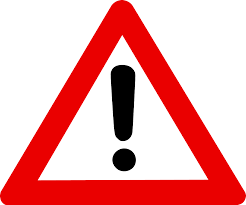  BILAN PRE-GREFFE DE CELLULES SOUCHES HEMATOPOIETIQUES 10ml tube SEC+ 7ml tube EDTA (recherche d’anti HLA (classe I et II), anti-plaquette et typages HLA et HPA  BILAN TRANSFUSIONNEL AVANT GREFFE DE CELLULES SOUCHES HEMATOPOIETIQUES 10 ml tube SEC+ 7ml tube EDTA Pour recherche d’anticorps anti-HLA +/- Typage HLA Classe I si typage non communiqué+ recherche d’Ac anti-HPA (plaquette spécifique) RECHERCHE DE DSA ou RSA (Anticorps anti HLA dirigés contre le donneur ou le receveur) : 7ml tube SECAUTRES DEMANDES (exemple GVH post transfusionnelle) : CONSULTER LE LABORATOIRE 01 56 72 76 75AUTRES DEMANDES (exemple GVH post transfusionnelle) : CONSULTER LE LABORATOIRE 01 56 72 76 75  BILANS D’IMMUNOLOGIE DE LA PLAQUETTE ET DU GRANULEUX (Dr L. CROISILLE) Cf. PAGE 2Identité du patient(étiquette)NOM :Prénom :Date de naissance :Sexe  M     FNom du médecin prescripteur (en lettres capitales)Nom de l’établissement de soins :Service :Nom du préleveur :Date :Heure :Identité du patient(étiquette)NOM :Prénom :Date de naissance :Sexe  M     FTéléphone :                                                         Fax :Téléphone :                                                         Fax :PATHOLOGIE :Origine Ethnique :Traitement en cours :Date dernière transfusion de plaquettes :	RESULTAT DE NUMERATION du :Leucocytes :          x109/L -  PN :        x109/ L -  Plaquettes :              x109/LAntécédents de Grossesse : OUI     NONGROSSESSE EN COURS Terme :    SA EXPLORATION D’UNE THROMBOPENIE – Recherche d’Ac anti-plaquette fixés in vivo et circulantsNumération de plaquettes <15. 109/L : 40ml tube EDTA + 10 ml tube SECNumération de plaquettes entre 15 et 50. 109/L : 30ml tube EDTA + 10 ml tube SECNumération de plaquettes >50.109/L : 20ml tube EDTA + 10 ml tube SECNB : patient <30Kg : Num. plaquettes <10. 109/L : 3 à 5 ml tube SEC Numération plaquettes >10.109/L : 5 à 10 ml tube EDTA (selon l’âge et le taux de plaquettes)+ 3 à 5 ml tubes SECDu lundi au jeudi de 9H à 17H – vendredi avant 15 HPOUR LE TEST DIRECT : NON TRAITABLE si réception > 72H post prélèvement EXPLORATION D’UNE THROMBOPENIE NEONATALEMère du Nouveau-né : 20ml tube EDTA + 10ml tube SEC – pour typage plaquettaire, recherche d’Ac anti-plaquette fixés in vivo et circulants, crossmatch avec les plaquettes du père (+/- recherche d’Ac anti HLA)Père du Nouveau-né : 20ml tube EDTA pour typage plaquettaire et crossmatch avec le sérum de la mèreNouveau-né : 1 tube EDTA pédiatrique (minimum 2ml) pour typage plaquettaire si les conditions cliniques le permettent du lundi au jeudi de 9H à 17H et avant 15H le vendredi) Pour le test direct et le crossmatch : non traitable si >72H post prélèvement Suspicion de Purpura post transfusionnel10ml tube SEC + 10 ml tube EDTAPour recherche d’Ac anti-plaquette + Typage HPAContacter le laboratoire pour ajuster le bilan PHENOTYPE PLAQUETTAIRE CD 36  5ml EDTA + 5ml tube SEC Suspicion de Purpura post transfusionnel10ml tube SEC + 10 ml tube EDTAPour recherche d’Ac anti-plaquette + Typage HPAContacter le laboratoire pour ajuster le bilan Maladie de GLANZMAN10ml tube SEC + 10ml tube EDTAPour recherche d’anti HLA Classe I et Ac anti plaquette circulants EXPLORATION D’UNE NEUTROPENIE Recherche d’anti-granulocytes circulants 10ml tube SEC (si patient <30Kg : 3ml tube SEC)+ 7 ml tube EDTA chez l’adulte pour typage HNAPour un test Direct (recherche d’anticorps granulocytaires fixés) : UNIQUEMENT SUR RENDEZ-VOUS au 01 56 72 76 75 ou 70 et si tubes arrivent < 24H post prélèvement EXPLORATION D’UNE NEUTROPENIE NEONATALEMère du Nouveau-né :20ml tube EDTA + 10ml tube SEC Pour typage granulocytaire, recherche d’Ac anti-granulocytes +/-  crossmatch avec les PN du père (+/- recherche d’Ac anti HLA Père du Nouveau-né :20ml tube EDTA pour typage granulocytaire +/-crossmatch avec sérum de la mèreNouveau-né : 1 tube EDTA pédiatrique (minimum 2ml) pour typage granulocytaire si les conditions cliniques le permettent (du lundi au jeudi de 9H à 17H et avant 10H le vendredi) Pour le phénotypage HNA2, non traitable si réception > 24h post prélèvementCommentaires du prescripteur :